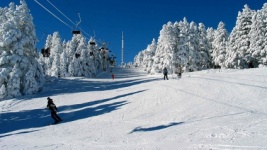 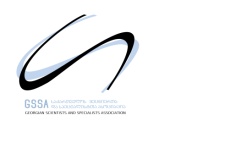                             პატივცემულო კოლეგებო და მეგობრებო,         საქართველოს მეცნიერთა და სპეციალისტთა ასოციაციის მედიცინის დეპარტამენტი, სხვა ასოციაციებსა    და დაწესებულებებთან ერთად, 2023  წლის 4 -11 თებერვალს ატარებს მედიკოსთა ტრადიციულ 53-ე  საერთაშორისო სკოლა-კონფერენციას”ბაკურიანი-2023”სკოლა-კონფერენციის პრეზიდენტი, მედიცინის  მეცნიერებათა დოქტორი, პროფესორი  -                                                                                           ალექსანდრე  პაპიტაშვილისაორგანიზაციო კომიტეტის თავმჯდომარე, ბიოლოგიის მეცნიერებათა დოქტორი -                                                                                           ლავროს  შევარდნაძესაორგანიზაციო კომიტეტის გენერალური დირექტორი, მედიცინის  მეცნიერებათა დოქტორი -                                                                                                                                                                                         გიორგი  თვალთვაძე      სკოლა-კონფერენციაზე ჩატარდება დარგობრივი სამეცნიერო-პრაქტიკული კონფერენციები და ლექცია-სემინარები პრაქტიკოსი  ექიმებისა და სტუდენტებისთვის.     ასევე დაგეგმილია ტრადიციული ერთობლივი საერთაშორისო  სამეცნიერო-პრაქტიკული ფორუმების ორგანიზება მსოფლიოში ცნობილ  ექსპერტთა მონაწილეობით.     სკოლა-კონფერენციაზე, მოთხოვნის შესაბამისად, შესაძლებელია,  სასურველ თემაზე,  სპეციალური ცალკეული სემინარებისა, ტრენინგების და მასტერ-კლასების ჩატარება.  წარმოდგენილი მოხსენებები, ძირითადად, დაფუძნებული იქნება “მტკიცებითი მედიცინის” პრინციპებზე.     ყველა ოფიციალურად რეგისტრირებული მონაწილე მიიღებს  სათანადო  სერტიფიკატს.     სკოლა-კონფერენციაში მონაწილეობენ კომპანიები, რომლებიც წარმოადგენენ მედიკამენტებს, ახალ სამედიცინო ტექნიკას და სამედიცინო  ლიტერატურას.მნიშვნელოვანია !  მოხსენებათა სათაურების ელექტრონული ვერსია, 2023  წლის  7  იანვრამდე,  განაცხადის  სახით უნდა გამოიგზავნოს ელექტრონული ფოსტით შემდეგ  მისამართზე: ampsmpge@hotmail.com (მომხსენებლის  განაცხადის ფორმა, მონაწილის სარეგისტრაციო ფორმა და სტუდენტის განაცხადის ფორმა იხილეთ სკოლა-კონფერენციის  საიტზე:  www.medcongress.ge და ფეისბურების გვერდებზე) .     სკოლა-კონფერენციის სამეცნიერო-პრაქტიკული სესიები ჩატარდება ულტრაკომფორტულ, დღეისთვის ბაკურიანში  ერთად ერთ 5-ვარსკლავიან  სასტუმროში  “ ბაკურიანი ინნ“  5*  ( www.bakurianiinn.ge).   სურვილის შემთხვევაში,  განთავსება, შესაძლებელია ასევე სხვა სასტუმროებში.      სკოლა-კონფერენციის სესიები გაიმართება 7 დღის განმავლობაში შემდეგნაირად :საზეიმო გახსნა და გახსნის ლექციები-5 თებერვალს; 6 თებერვალს-კლინიკური ენდოკრინოლოგია;პედიატრია,უროლოგია; ერთობრივი საერთაშორისო ფორუმები; 7 თებერვალს-სამედიცინო რადიოლოგია-ულტრაბგერითი დიაგნოსტიკა;  8 თებერვალს- მეანობა-გინეკოლოგიის აქტუალური საკითხები; კლინიკური რეპროდუქტოლოგია; 9 თებერვალს- კლინიკური ნევროლოგიის პრობლემები;  10 თებერვალს- ქირურგიის აქტუალური საკითხები; შპს „კანის და ვენსნეულებათა ეროვნული ცენტრის სპეციალური სესია; სკოლა-კონფერენციის დახურვა.       სკოლა-კონფერენციაში მონაწილეობის  სრული პაკეტის ღირებულება შერჩეული დღეების რაოდენობის  მიხედვით და სპეციალური  დიდი  ფასდაკლებით  შეადგენს:                                ოთახებში განთავსების ღირებულება  ერთი პერსონისთვის (7 დღიანი პაკეტი).                                           ორადგილიან ნომერში უკანა ხედით:  1245 ლარი - ორჯერადი კვებით (სადილის დამატების                                                                                                              შემთხვევაში ღირებულება გაიზრდება დღეღამეში 40 ლარით).        მესამე საწოლის დამატების შემთხვევაში ღირებულებაა:  1045  ლარი - ორჯერადი კვებით (სადილის დამატების                                                                                                              შემთხვევაში ღირებულება გაიზრდება დღეღამეში 40 ლარით).                                                ორადგილიანი ნომერი წინა ხედით: 1315  ლარი  - ორჯერადი კვებით(სადილის                                                                                       დამატების   შემთხვევაში ღირებულება გაიზრდება დღეღამეში 40 ლარით). ამ ნომრებში  მე-3 დამატებითი საწოლის ჩადგმის შემთხვევაში ღირებულება  იქნება:                                                                                                                             1080 ლარი  - ორჯერადი კვებით  (სადილის  დამატების                                                                                                             შემთხვევაში ღირებულება გაიზრდება დღეღამეში 40 ლარით). სტანდარტული სამადგილიანი ნომერი 3 ადამიანზე (რაოდენობა შეზღუდულია)  -  უკანა ხედით აივნის გარეშე::                                                                                                                   1030 ლარი - ორჯერადი კვებით                                                                (სადილის  დამატების   შემთხვევაში ღირებულება გაიზრდება დღეღამეში 40 ლარით).                                                                                                          ამ ნომრებში შესაძლებელია უფასოდ საწოლ - მანეჟის დამატება. საოჯახო ნომერი (რაოდენობა შეზღუდულია)-  წინა ხედით და  აივნით ( ორი იზოლირებული საძინებელი შუაში                                  გამავალი კარით და გათვლილი 4 ადამიანზე): 1205  ლარი - ორჯერადი კვებით (სადილის  დამატების                                                                                                                შემთხვევაში ღირებულება გაიზრდება დღეღამეში 40 ლარით).   ამ ნომრბეში შესაძლებელია მეხუთე საწოლის  დამატება.                         ღირებულება:  75 ლარი დღეღამეში თუ პიროვნების ასაკი აღემატება 6 წელს.                                                    30 ლარი დღეღამეში 4 წლიდან 7 წლამდე ბავშვისთვის.                                                    უფასოა  4 წლამდე ბავშვისთვის  საწოლ - მანეჟის ჩადგმით.  ერთადგილიანი ნომერი(რაოდენობა შეზღუდულია).  ამ ნომრებში შესაძლებელია მხოლოდ 1 ზრდასრულის განთავსება ან/და   1 ზრდასრულის 7 წლამდე ბავშვთან ერთად,  ნომრის ღირებულებაა                                                                                        უკანა ხედით:  1905 ლარი - ორჯერადი კვებით                                                                                         წინა ხედით:    1975 ლარი  - ორჯერადი კვებით                                                                     (სადილის  დამატების   შემთხვევაში ღირებულება გაიზრდება დღეღამეში 40 ლარით).     სხვადასხვა ტიპის და კატეგორიის ოთახებში მოზრდილებთან ერთად  სხვადასხვა ასაკის და რაოდენობის ბავშვევის განთავსების შემთხვევაში ოთახების ღირებულების შესახებ ინფორმაცია იხილეთ ჩვენს საიტზე:  www.medcongress.ge  და  სკოლა-კონფერენციის ფეისბუკის გვერდებზე:    https://www.facebook.com/profile.php?id=100004988855602     https://www.facebook.com/Mikho1941          ასევე   მიმართეთ  წინასწარი  რეგისტრაციის  სამსახურის, MTVi Agency-ს სამდივნოს.https://www.facebook.com/Mikho1941   (იხ.შემდეგ). სიახლე! საორგანიზაციო კომიტეტს აქვს შესაძლერბლობა  ხელშეკრულების საფუძველზე,მონაწილენი განათავსოს  ასევე ბაკურიანის მაღალი კლასის სასტუმრო“კრისტალში“,რომელიც მდებარეობს დიდველთან, საბაგიროსთან ახლოს.    სასტუმრო გთავასობთ კომფორტული ერთ, ორ და სამადგილიან საუკეთესო ოთახებს.  ნომრის საფასურში შედის: სერტიფიცირებული სამჯერადი კვება( შვედური მაგიდა), აუზი, საუნა, ჰიდროფუზიური მინი-აუზი, უსადენო ინტერნეტი, სატრენაჟორო დარბაზი და 2023 წლის 04-11 თებერვლის პერიოდში საბაგირო გზით ულიმიტო სარგებლობის აბონემენტი.7 დღიანი პაკეტის შემთხვევაში, ერთ ადგილიანი ნომრის ღირებულება შეადგენს 1690 ლარს. ორადგილიან ნომერში ერთი ადამიანის - 1296 ლარს.   სამადგილიან ნომერში ერთი ადამიანის  - 1296 ლარს.  თანმხლები პირების(ბავშვების)განთავსების წესი და ღირებულება შემდეგია: 6(ექვსი) წლის ჩათვლით ბავშვთა განთავსება ოთახში სამჯერადი კვებით(დამატებითი საწოლის ოთახში ჩადგმის გარეშე) უფასოა,7(შვიდი)წლიდან 11(თერთმეტი) წლის ჩათვლით ღირებულება შეადგენს ერთ ბავშვზე დღეღამეში სამჯერადი კვებით - 845 ლარს.      თუ გსურთ გაჩერება  დღეების სხვა  რაოდენობით,გთხოვთ  ასევე   მიმართოთ  წინასწარი  რეგისტრაციის  სამსახურის, MTVi Agency-ს სამდივნოს.    სტუდენტებისთვის მოქმედებს 70 ლარიანი ფასდაკლება,ნებისმიერ მათ მიერ შერჩეულ პაკეტზე(სათანადო დამადასტურებელი საბუთის დედანის წარდგენისას).       ინფორმაციისთვის: სასტუმროს წესების შესაბამისად  ორჯერადი კვებით პაკეტის შეძენის შემდეგ  სადილის დამატება შესაძლებელია მხოლოდ  კომპლექსურად,ოთახის ყველა მობინადრეს მიერ(არა პერსონალურად შერჩევით).        ტრანსპორტი:   საორგანიზაციო კომიტეტის მიერ დაქირავებული ტრანსპორტით მგზავრობის ღირებულებისა და პირობების შესახებ,  მიმართეთ საორგანიზაციო კომიტეტის  წევრს ირინა რუხაძეს ტელ. 593 73 73 20   თანხის გადარიცხვისთვის ჩვენი საბანკო რეკვიზიტებია:      „საქართველოს ბანკი“,  BAGAGE22,  სალარე ანგარიშის ნომერი: GE26 BG00 0000 0344 3420 00      მიმღები – რ/კ “საქართველოს პრენატალური მედიცინის და პერინატოლოგიის ასოციაცია”,       საიდენტიფიკაციო კოდი – 202215673      იურიდიული მისამართი- თბილისი, დმ. უზნაძის  ქ. 58გადარიცხვის  შესახებ მაშინვე შეატყობინეთ  წინასწარი  რეგისტრიაციის(დაჯავშნის)სამსახურს !!მონაწილეთა საყურადღებოდ: სკოლა–კონფერენციის მონაწილეებმა და/ან თანმხლებმა პირებმა (7 წლიდან ბავშვების ჩათვლით), 2023  წლის  10  იანვრამდე, უნდა გადაიხადონ მათ მიერ შერჩეული სასტუმროს ოთახის დაჯავშნის ღირებულება - 600 ლარი (ყოველ მონაწილეზე, თანმხლები პირების და 6 წლის ზევით ასაკის ბავშვების  ჩათვლით).  ჯავშნის  ღირებულების  გადახდამდე, სასტუმროს  ნომერი  არ  ითვლება  დაჯავშნილად !          2023 წლის 10 იანვრიდან, სასტუმროს ნომრების (ოთახების) დაჯავშნა  აღარ  იწარმოებს.სკოლა-კონფერენციაში მონაწილეობისა და სასტუმროში „ბაკურიანი ინნ“ 5* განთავსების იმ მსურველებს, ვინც2023 წლის 10 იანვრის ჩათვლით  ვერ მოახერხებს ჯავშნის  ღირებულების  გადახდას, საორგანიზაციო კომიტეტი სასტუმროში „ბაკურიანი ინნ“ 5* განთავსების გარანტიას ვერ მისცემს. ჯავშნისთვის  გადახდილი  თანხა  ჩაითვლება  სრული  პაკეტის  ღირებულებაში.     სკოლა-კონფერენციაში მონაწილეობის თანხა (ნებისმიერი სრული პაკეტი) და ტრანსპორტის ღირებულება (თუ საორგანიზაციო კომიტეტის მიერ შემოთავაზებული ავტობუსით იმგზავრებთ) გადახდილი უნდა იყოს არაუგვიანეს   2023  წლის  10 (ათი) იანვრისა.განხორციელებული რეგისტრაციის შემდეგ, მონაწილის მიზეზით  გადახდის გაუქმების შემთხვევაში გადახდილი  თანხის   დაბრუნება  მოხდება  სასტუმროს  მიერ დაწესებული  საჯარიმო  სანქციების ტარიფის   მიხედვით:2023 წლის 15 იანვრამდე მას სრულად დაუბრუნდება გადახდილი თანხა.  2023 წლის  15-დან 20 იანვრამდე     მას  დაუბრუნდება   პაკეტის ღირებულების  70 %.  2032 წლის 20-დან 25  იანვრამდე  მას დაუბრუნდება   პაკეტის ღირებულების  50 %. 2023 წლის 25 იანვრიდან-დან 01 თებერვლამდე მას დაუბრუნდება   პაკეტის ღირებულების 30 %. 2023 წლის 01 თებერვლიდან მას,მიუხედავად მიზეზისა, აღარ დაუბრუნდება გადახდილი  პაკეტის თანხა - 0 %.    დაწვრილებითი ინფორმაცია სკოლა-კონფერენციაში მონაწილეობის შესახებ (მონაწილეებისა და თანმხლები პირების სხვადასხვა  ვადით  სასტუმროში განთავსება  და პაკეტის ღირებულება, საორგანიზაციო კომიტეტის მიერ დაქირავებული ტრანსპორტით მგზავრობა, სხვა სასტუმროებში განთავსება, მათი დაჯავშნა, ღირებულება  და სხვა დეტალები) შეგიძლიათ იხილოთ ჩვენს საიტზე:  www.medcongress.ge  და  სკოლა-კონფერენციის ფეისბუკის გვერდებზე:    https://www.facebook.com/profile.php?id=100004988855602      https://www.facebook.com/Mikho1941          ასევე   მიმართეთ  წინასწარი  რეგისტრაციის  სამსახურის, MTVi Agency-ს  სამდივნოს:საორგანიზაციო კომიტეტის  საინფორმაციო-სარეგისტრაციო  სამსახურის დირექტორი, MTVi Agency-ს  ხელმძღვანელი         მიხეილ  ხოშტარია   მობ.:  555 404 731;     ყოველდღე  15.00 – 24.00 სთ.                                                                                                     ელ.ფოსტა: 19miho42@gmail.com     სკოლა-კონფერენციის  დროს დაგეგმილია გამოფენების, შემოქმედებითი საღამოების და ყოველდღიური საინტერესო და გასართობი  ღონისძიებების  მოწყობა.     სკოლა-კონფერენციასთან თანამშრომლობით  დაინტერესებულ  კომპანიებსა  და  ფირმებისთვის  დამატებითი ინფორმაცია მოცემულია სკოლა-კონფერენციის  საიტზე  www.medcongress.ge   და ფეისბუკის ჩვენს გვერდებზე. მათთვის  განკუთვნილ სპეციალურ  წერილში.     გთხოვთ დროულად დარეგისტრირდეთ და გადაიხადოთ სასტუმროს ჯავშანი, ასევე ხშირად და რეგულარულად ეწვიოთ ხსენებულ საიტს და ფეისბუკის ჩვენს გვერდებს, ყველა სიახლისა და შესაძლო ცვლილებების დროულად გასაცნობად.                                                                                                           საორგანიზაციო კომიტეტი